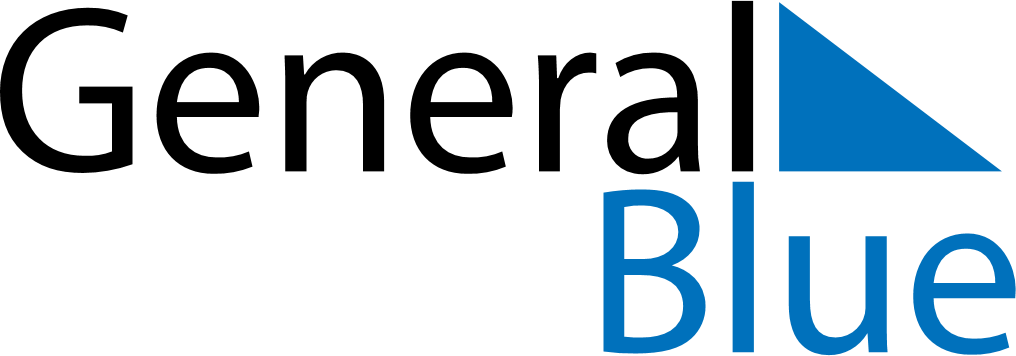 June 2024June 2024June 2024June 2024June 2024June 2024June 2024Dakingari, Kebbi, NigeriaDakingari, Kebbi, NigeriaDakingari, Kebbi, NigeriaDakingari, Kebbi, NigeriaDakingari, Kebbi, NigeriaDakingari, Kebbi, NigeriaDakingari, Kebbi, NigeriaSundayMondayMondayTuesdayWednesdayThursdayFridaySaturday1Sunrise: 6:18 AMSunset: 7:04 PMDaylight: 12 hours and 45 minutes.23345678Sunrise: 6:18 AMSunset: 7:04 PMDaylight: 12 hours and 46 minutes.Sunrise: 6:18 AMSunset: 7:05 PMDaylight: 12 hours and 46 minutes.Sunrise: 6:18 AMSunset: 7:05 PMDaylight: 12 hours and 46 minutes.Sunrise: 6:18 AMSunset: 7:05 PMDaylight: 12 hours and 46 minutes.Sunrise: 6:18 AMSunset: 7:05 PMDaylight: 12 hours and 46 minutes.Sunrise: 6:18 AMSunset: 7:05 PMDaylight: 12 hours and 46 minutes.Sunrise: 6:19 AMSunset: 7:06 PMDaylight: 12 hours and 47 minutes.Sunrise: 6:19 AMSunset: 7:06 PMDaylight: 12 hours and 47 minutes.910101112131415Sunrise: 6:19 AMSunset: 7:06 PMDaylight: 12 hours and 47 minutes.Sunrise: 6:19 AMSunset: 7:07 PMDaylight: 12 hours and 47 minutes.Sunrise: 6:19 AMSunset: 7:07 PMDaylight: 12 hours and 47 minutes.Sunrise: 6:19 AMSunset: 7:07 PMDaylight: 12 hours and 47 minutes.Sunrise: 6:19 AMSunset: 7:07 PMDaylight: 12 hours and 47 minutes.Sunrise: 6:19 AMSunset: 7:07 PMDaylight: 12 hours and 48 minutes.Sunrise: 6:19 AMSunset: 7:08 PMDaylight: 12 hours and 48 minutes.Sunrise: 6:20 AMSunset: 7:08 PMDaylight: 12 hours and 48 minutes.1617171819202122Sunrise: 6:20 AMSunset: 7:08 PMDaylight: 12 hours and 48 minutes.Sunrise: 6:20 AMSunset: 7:08 PMDaylight: 12 hours and 48 minutes.Sunrise: 6:20 AMSunset: 7:08 PMDaylight: 12 hours and 48 minutes.Sunrise: 6:20 AMSunset: 7:09 PMDaylight: 12 hours and 48 minutes.Sunrise: 6:20 AMSunset: 7:09 PMDaylight: 12 hours and 48 minutes.Sunrise: 6:21 AMSunset: 7:09 PMDaylight: 12 hours and 48 minutes.Sunrise: 6:21 AMSunset: 7:09 PMDaylight: 12 hours and 48 minutes.Sunrise: 6:21 AMSunset: 7:10 PMDaylight: 12 hours and 48 minutes.2324242526272829Sunrise: 6:21 AMSunset: 7:10 PMDaylight: 12 hours and 48 minutes.Sunrise: 6:22 AMSunset: 7:10 PMDaylight: 12 hours and 48 minutes.Sunrise: 6:22 AMSunset: 7:10 PMDaylight: 12 hours and 48 minutes.Sunrise: 6:22 AMSunset: 7:10 PMDaylight: 12 hours and 48 minutes.Sunrise: 6:22 AMSunset: 7:10 PMDaylight: 12 hours and 48 minutes.Sunrise: 6:22 AMSunset: 7:10 PMDaylight: 12 hours and 48 minutes.Sunrise: 6:22 AMSunset: 7:11 PMDaylight: 12 hours and 48 minutes.Sunrise: 6:23 AMSunset: 7:11 PMDaylight: 12 hours and 48 minutes.30Sunrise: 6:23 AMSunset: 7:11 PMDaylight: 12 hours and 47 minutes.